Calif. Legislature Preps Online Privacy Bill For Children California lawmakers are poised to enact strict privacy rules this week aimed at protecting minors online, a move that could spur other states and Congress to follow suit. The bill's features include protecting children from push notifications and requiring technology companies to provide messaging controls.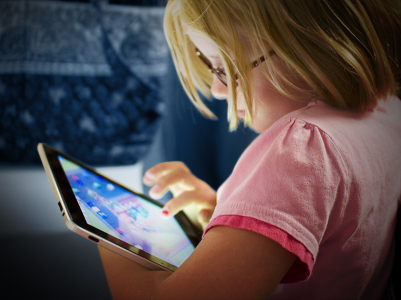 Axios 8.29.22https://www.axios.com/2022/08/29/california-childrens-internet-privacy-rulesImage credit:https://cdn.winknews.com/wp-content/uploads/2017/11/1280x960_70512B00-UBJRB.png 